第30回　Ⅶ-4　全身麻酔１．全身麻酔で使用する薬物とその分類の組合せで正しいのはどれか。１つ選べ。 　　　 a　セボフルラン　───────　静脈麻酔薬　　　 b　プロポフォール　──────　揮発性吸入麻酔薬　　　 c　レミフェンタニル　─────　非ステロイド性抗炎症薬　　　 d　フルルビプロフェン　────　麻薬性鎮痛薬　　　 e　ロクロニウム臭化物　────　筋弛緩薬２．全身麻酔の３要素はどれか。３つ選べ。　　　 a　鎮痛　　　 b　鎮静　　　 c　不動化　　　 d　血圧低下　　　 e　麻酔器の使用３．全身麻酔下歯科治療の適応症はどれか。すべて選べ。　　　 a　遠隔地　　　 b　小下顎症　　　 c　発達年齢が2歳　　　 d　多数歯重症う蝕　　　 e　静脈内鎮静法での抑制が必要４．障害者の全身麻酔歯科治療の適応はどれか。すべて選べ。　　　 a　不協力な心疾患患者　　　 b　発達年齢が３歳未満の患者 c　診療台へ仰臥位になれない患者　　　 d　早急に多数歯の治療が必要な患者　　　 e　ストレスによりパニックを起こしやすい患者５．全身麻酔下歯科治療の利点はどれか。すべて選べ。　　　 a　心的外傷の防止　　　 b　気道確保が不要　　　 c　行動のコントロール　　　 d　多数歯の歯科治療が実施できる　　　 e　静脈内鎮静法より回復が速やか６．全身麻酔下歯科治療の利点はどれか。２つ選べ。　　　 a　回復が早い。　　　 b　ストレスを与えない。　　　 c　術前管理が不要である。　　　 d　術前検査が不要である。　　　 e　身体抑制法より安全である。７．5歳の精神遅滞の男児。2歯にＣ１～２のう蝕が認められた。IQは25でであった。診査時には、泣いていた。側貌写真を別に示す。用いる行動調整法はどれか。1つ選べ。　　　 a　身体抑制法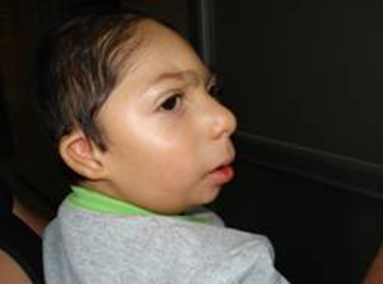 　　　 b　全身麻酔法　　　 c　静脈内鎮静法　　　 d　系統的脱感作法　　　 e　笑気吸入鎮静法８．8歳の精神遅滞の男児。2歯にＣ１～２のう蝕が認められた。発達年齢が4歳であった。診査時には、泣いていた。用いる行動調整法はどれか。2つ選べ。　　　 a　身体抑制法　　　 b　全身麻酔法　　　 c　静脈内鎮静法　　　 d　系統的脱感作法　　　 e　笑気吸入鎮静法